Okręgowa Izba Pielęgniarek i Położnych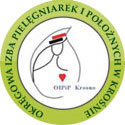 Okręgowa Rada Pielęgniarek i Położnych w Krośnie38-400 Krosno						Nr kontaul. Bieszczadzka 5					PKO BP o/ Krosnotel.  fax. (0-13) 43 694 60				Nr 70 1020 2964 0000 6302 0003 5998NIP 684-20-48-594					REGON 370011089 e-mail. izba@oipip.krosno.pl															Krosno, dnia 1 lipca 2014r.					Pan/i	Okręgowa Izba Pielęgniarek i Położnych w Krośnie informuje Panią/ Pana, ze stosownie do art. 97 ust 1 ustawy z dnia 15 lipca 2011r. o zawodach pielęgniarki i położnej (Dz. U. z 2011r., poz. 1039 z późn. zm.) osoby, które przed dniem wejścia w życie przywołanej powyższej ustawy tj. 1 stycznia 2012r., ukończyły liceum medyczne lub szkołę policealną albo szkołę pomaturalną kształcącą w zawodzie pielęgniarki albo ukończyły szkołę policealną albo szkołę pomaturalną kształcącą w zawodzie położnej, które nie uzyskały stwierdzenia prawa wykonywania zawodu a spełniają inne wymagania określone w art. 28 albo w art. 31 ustawy z dnia 15 lipca 2011r. o zawodach pielęgniarki i położnej (Dz. U. z 2011r., Nr 174, poz. 1039, ze zm.) mogą uzyskać stwierdzenie prawa wykonywania zawodu, jeżeli do dnia 1 stycznia 2015r. złożą stosowny wniosek. Jeżeli Pani/ Pan nie posiada stwierdzonego prawa wykonywania zawodu pielęgniarki lub położnej i ukończyła/ ukończył kształcenie w jednej z form określonych w przytoczonym powyżej art. 97 ustawy, proszę o pilny kontakt z Okręgową Izbą Pielęgniarek i Położnych w Krośnie pod numerem telefonu 13 43 694 60. Ponadto informujemy, że pielęgniarki/ położne posiadające stwierdzone prawo wykonywania zawodu i wydany dokument przez Okręgową Izbę Pielęgniarek i Położnych w Krośnie w formie papierowej na (złożonym białym kartonie ze zdjęciem) miały obowiązek wymiany w/w prawa wykonywania zawodu na „nowe” ( książeczka w granatowej oprawce) do dnia 31 grudnia 2001r.	Jeżeli pielęgniarka/ położna nie dokonała w/w wymiany jest zobowiązana do ostatecznego jej dokonania do końca bieżącego roku. W przeciwnym wypadku po upływie tego terminu prawo wykonywania zawodu wygasa.	Jednocześnie informuję, że zmiana prawa wykonywania zawodu jest nieodpłatna. W załączeniu przesyłamy Uchwałę nr 179/VI/2014 Naczelnej Rady Pielęgniarek i Położnych z dnia 20 marca 2014r.      Z poważaniem 							 Przewodnicząca											Okręgowej Rady Pielęgniarek i Położnych									w Krośnie			      				Barbara Błażejowska – Kopiczak 			